Урок Трусовой Р.Н. «Бегущие по волнам» - кругосветное путешествие по географии в 7а классе 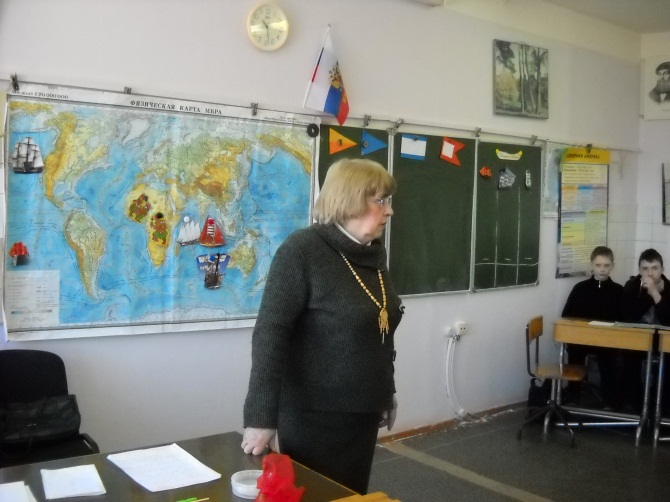 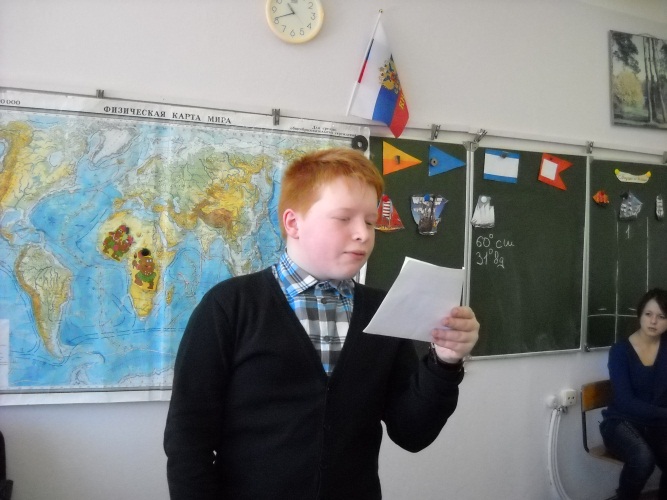 Виртуальное  путешествие по географииподготовил в 8а классе Иванов Александр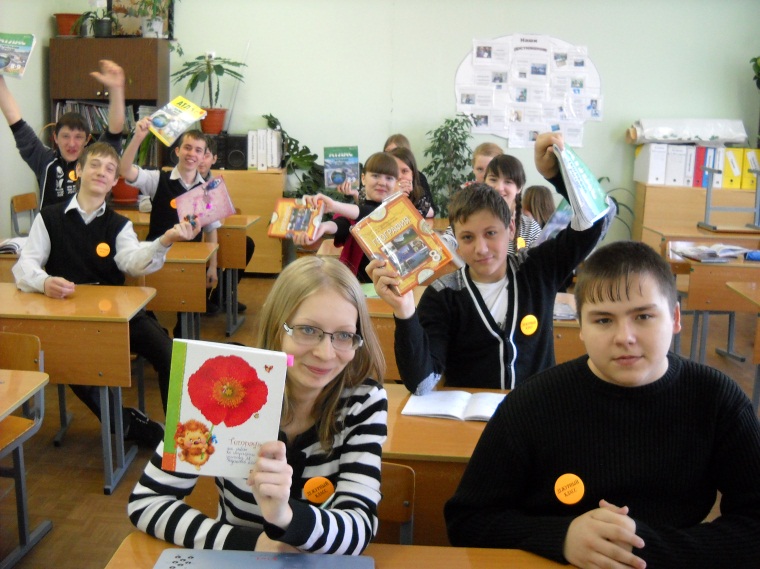 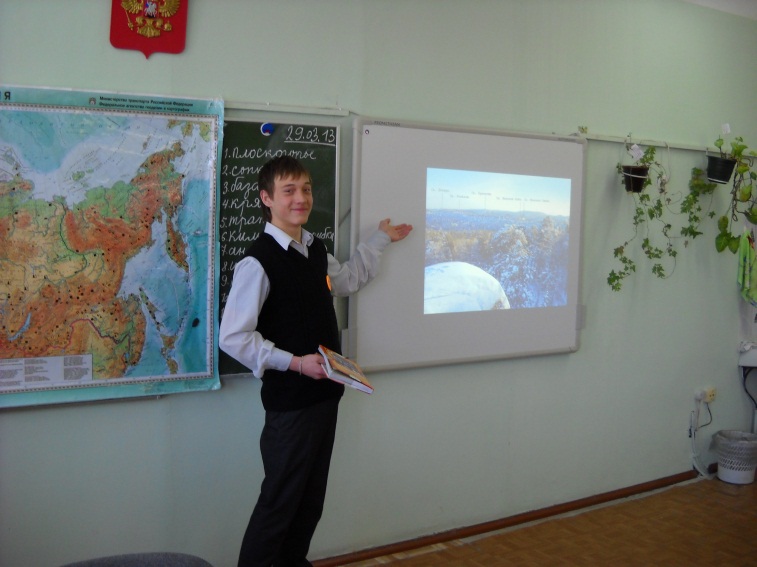 По Африке  путешествуем в 11а классевместе с Нечунаевой Ксенией и Дашей Голодновой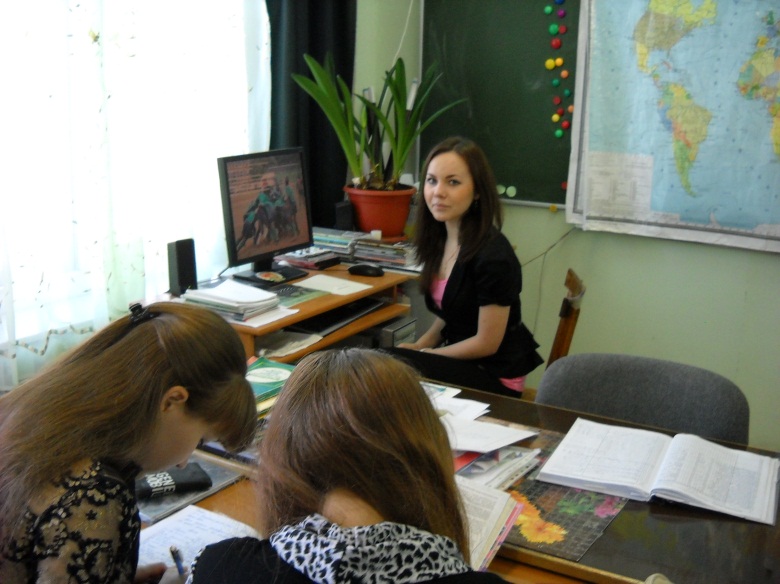 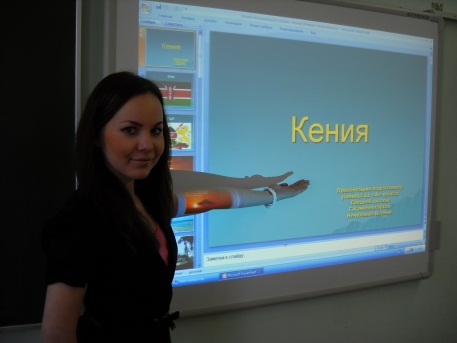 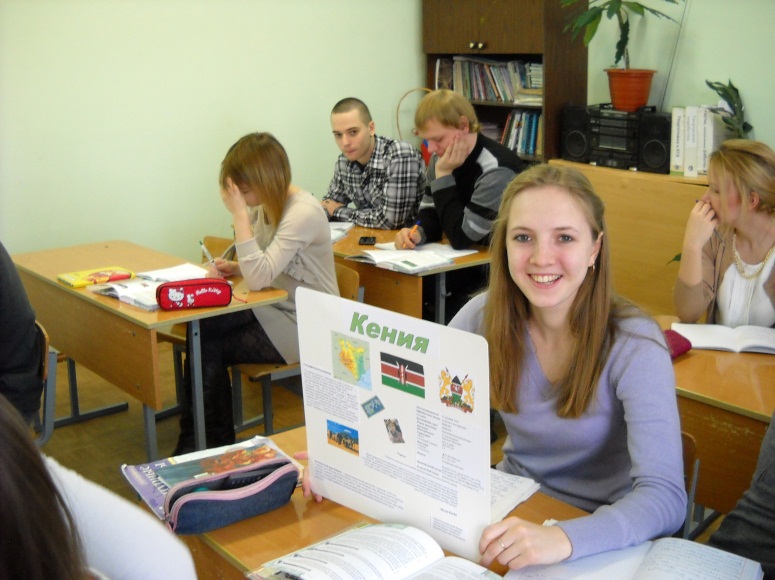 